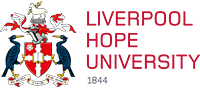 TRAV B      TRAVEL EXPENSE ADVANCEPlease complete the following information (CAPS)Deanery/Office:Name of Traveller: Payroll No.: Destination:  Planned Dates 				          to  Reason for Requesting Advance: Declaration Travelling Expenses incurred and claimed are wholly, necessary and exclusively incurred in the course of the performance of my duties.  Journeys made by private vehicle are covered by my insurance policy and I hold a valid driving licence, & MOT certificate. I confirm that I have read the Staff Travel and Expenses Policy.Signature of Claimant: *Approved By / Not Approved By:      			             Position:(Please print) *delete as appropriatePlease state reason for Non-Approval:         								       Date:TRAV B      TRAVEL EXPENSE ADVANCETravelling Expenses incurred and claimed are wholly, necessary and exclusively incurred in the course of the performance of duties.Use of private Vehicle on Official BusinessStaff making a visit on the way to or from home should only claim the mileage difference in their daily travel. Each journey should be itemised on the formInsuranceClaimants should ensure that they have the appropriate licence, MOT test certificate, and insurance that includes business use, and must only carry passengers if the policy permits. Liverpool Hope University accept no responsibility for claims made against claimants who fail to have the appropriate insurance.Maximum Mileage RatesSubsistencePayment of subsistence allowance is based on the principle that the expenditure for which the allowance is claimed has been incurred. The following allowances to staff that are travelling in the performance of their official duties and are thereby prevented from taking meals at home or at their normal place of work, or from sleeping at home Maximum Subsistence RatesMaximum allowances per meal:(For Finance Use Only)(For Finance Use Only)(For Finance Use Only)(For Finance Use Only)(For Finance Use Only)(For Finance Use Only)(For Finance Use Only)(For Finance Use Only)(For Finance Use Only)I.D.No.Detailed Information:Approx. Cost £Nominal CodeCost CentreProject(For Finance Use Only)(For Finance Use Only)(For Finance Use Only)(For Finance Use Only)(For Finance Use Only)(For Finance Use Only)(For Finance Use Only)(For Finance Use Only)(For Finance Use Only)Transaction. No.Private VehicleMileageRate per MileCar/Van (Petrol / Diesel / Hybrid)One or more passengers (staff)Up to 10,000 miles p.a.45p50pCar/Van (Electric)45pMotor cycleAny distance24p.BicycleAny distance20p.Time away from homePlace (away from normal workplace or home)AllowableRate per Day (max)Up to 3 hoursAll placesLight refreshment£3Up to 7 hoursAll placesFood and Beverages£15Over 7 hoursAll placesFood and Beverages£35Overnight AccommodationStaying with friends/relativesAccommodation£25Overnight, up to 24 hoursLondonB & B£125Overnight, up to 24 hoursElsewhere in UKB & B£95Overnight, up to 24 hoursOverseasSee guidance hereSee guidance hereBreakfast £5.00Lunch £10.00 Dinner £20.00